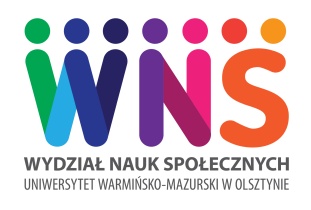                       Uniwersytet Warmińsko-Mazurski w OlsztynieWydział Nauk SpołecznychInstytut Nauk PedagogicznychKatedra Pedagogiki Społecznej i Metodologii Badań EdukacyjnychMIĘDZYNARODOWY DZIEŃ PRACY SOCJALNEJORAZOGÓLNOPOLSKI TYDZIEŃ PRACY SOCJALNEJ 
POLSKIEGO STOWARZYSZENIA SZKÓŁ PRACY SOCJALNEJ Studenckie Koło Naukowe Pracy Socjalnej „Kreatywni”Koło Naukowe Wolontariatu  ZAPRASZAJĄ DO WZIĘCIA UDZIAŁU W XIII OGÓLNOPOLSKIEJ KONFERENCJI KÓŁ NAUKOWYCHKRYZYS JAKO SZANSA CZY BARIERA 
W ROZWOJU?Konferencja on-lineodbędzie się dnia 19 marca 2021 r.na platformie Microsoft-TeamsPatronat medialny:         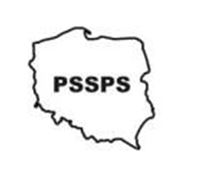 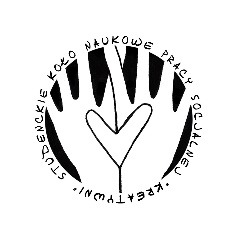 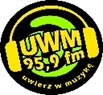 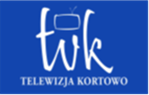 Szanowni Państwo,	serdecznie zapraszamy na kolejne spotkanie naukowe organizowane przez studentów i studentki pracy socjalnej z okazji Międzynarodowego Dnia Pracy Socjalnej oraz Ogólnopolskiego Tygodnia Pracy Socjalnej Polskiego Stowarzyszenia Szkół Pracy Socjalnej. W tym roku proponujemy namysł nad kategorią kryzysu. Pojęcie to często obecne jest w rozważaniach nad kondycją współczesnego człowieka i otaczającego go świata – szczególnie w czasach pandemii. Choć w potocznym rozumieniu słowo to naznaczone jest pejoratywnym wydźwiękiem – akcentującym głównie aspekt zagrożenia – to etymologia tego terminu wskazuje również na jego pozytywne cechy, takie jak: rozstrzyganie, decydowanie, wybór, punkt zwrotny, przełom. Dwojakie znaczenia nadawane temu pojęciu ukazują kryzys zarówno jako zagrożenie, jak i szansę w rozwoju.  Rozważania nad różnym postrzeganiem kategorii kryzysu chcemy prowadzić zapraszając do dyskusji przedstawicieli i przedstawicielki z różnych dziedzin nauk społecznych. Interesuje nas głos wielu perspektyw: pedagogicznej, socjalnej, psychologicznej, socjologicznej, filozoficznej, prawnej, ekonomicznej, politologicznej, czy nauk o bezpieczeństwie. Wybór tematyki stwarza przestrzeń do refleksji nad takimi zagadnieniami, jak: kryzys w obszarach psychospołecznego funkcjonowania człowieka, kryzys edukacji w dobie pandemii, praca socjalna i pomoc w kryzysie, kryzys państwa a kryzys pomocy społecznej. Dyskutując nad wskazanymi obszarami, zachęcamy również do poszukiwań refleksji teoretycznych, rozwiązań praktycznych, form pracy socjalnej, wspierania oraz pomocy, zarówno w wymiarze działań instytucjonalnych, jak i trzeciego sektora.	Proponujemy dyskusję nad następującymi obszarami tematycznymi:Kryzys w obszarach psychospołecznego funkcjonowania człowieka: kryzys rozwojowy, kryzys sytuacyjny, kryzys egzystencjalny, kryzys środowiskowy, kryzys w pandemii,  kryzys wartości, kryzys tożsamości, kryzys w relacjach, kryzys w relacjach rodzinnych, kryzys w pracy,  kryzys jako wyzwanie do rozwoju.Kryzys edukacji w dobie pandemii: nierówności w dostępie do technologii – „znikanie uczniów z systemu”, kompetencje cyfrowe uczniów, nauczycieli i rodziców, wsparcie nauczycieli w edukacji zdalnej, wewnątrzsterowność i motywacja uczniów i nauczycieli w dobie pandemii, strategie kształcenia na odległość, nowe możliwości edukacyjne, mocne i słabe strony edukacji on-line.Kryzys w pracy socjalnej: przeciwdziałanie kryzysom w wymiarze indywidualnym, grupowym oraz społecznym, strategie wspierania osób, rodzin w kryzysie, modele interwencji kryzysowej w pracy socjalnej, wsparcie w pandemii.Kryzys państwa a kryzys pomocy społecznej: związki między polityką społeczną a pomocą społeczną i pracą socjalną w krajach demokratycznych; kryzys funkcjonowania instytucji społecznych, w tym pomocowych, kryzys w pandemii czy pandemia w czasach kryzysu.Mamy nadzieję, że zaproponowana tematyka konferencji spotka się z Państwa zainteresowaniem, a refleksje będące jej wynikiem staną się źródłem inspiracji do podejmowania dyskusji, wymiany poglądów i idei, a także integracji środowiska studenckiego wokół dalszych badań.  Serdecznie zapraszamy do udziału w konferencji i czekamy na Państwa zgłoszenia na adres mailowy: konferencja_2021@wp.pl do dnia 28.02.2021 r.Udział w konferencji jest bezpłatny. Komitet OrganizacyjnyCzłonkowie Studenckiego Koła 
Naukowego Pracy Socjalnej „Kreatywni” oraz Koła Naukowego WolontariatuKomitet NaukowyDr hab. Ewa Kantowicz, prof. UWMDr Bożena ChrostowskaDr Małgorzata Ciczkowska-Giedziun Mgr Magdalena DymowskaDr Magdalena Zmysłowska